DOCUMENTO BASE DEL PLAN DE VIDA DEL CORREGIMIENTO DE CATAMBUCO-MUNICIPIO DE PASTO-NARIÑO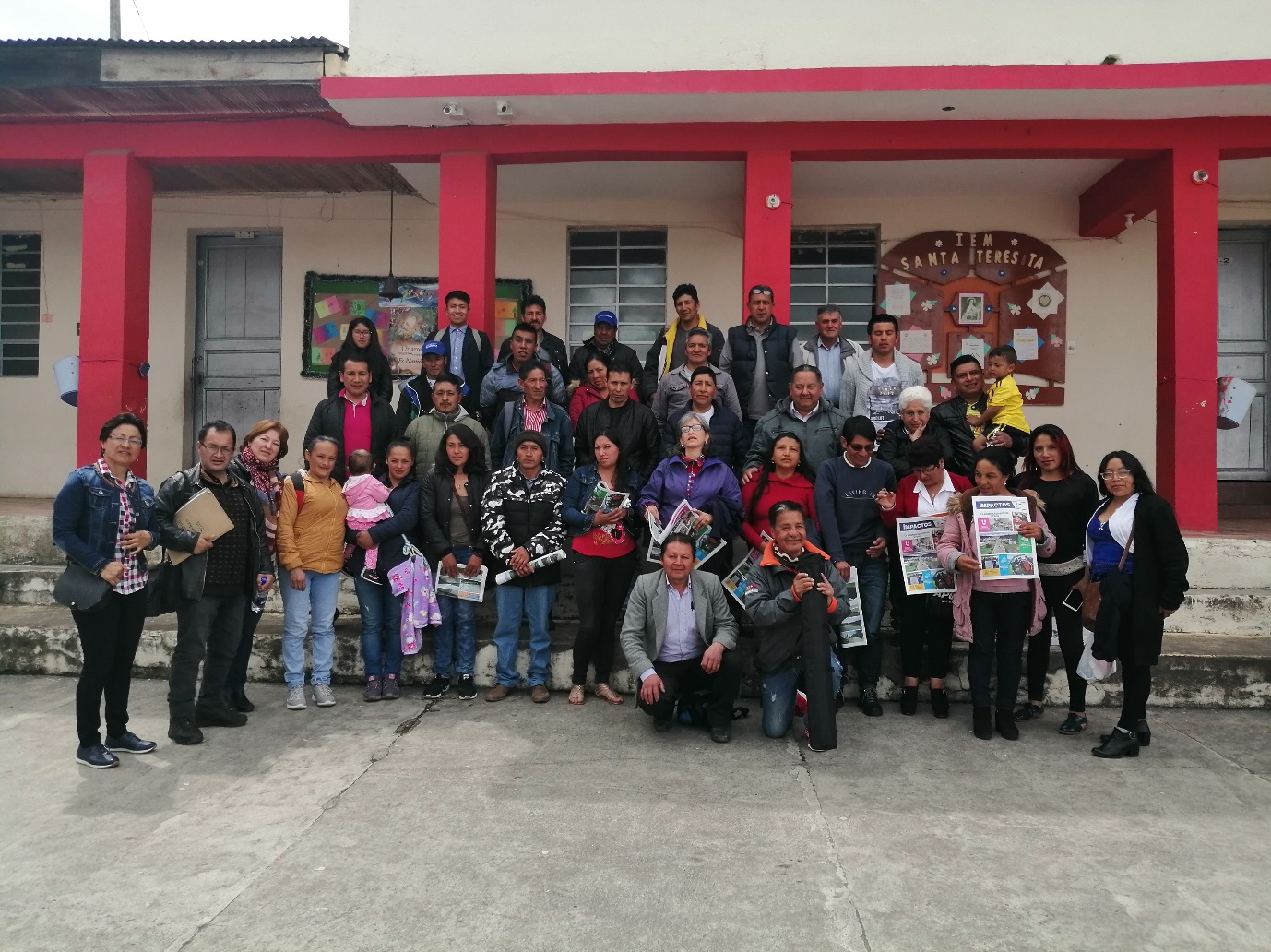 Lista de TablasPág.Tabla 1. Características generales de la dimensión política del Corregimiento de Catambuco en Pasto   …………………………………………………………………………………….11Tabla 2. Características generales de la dimensión social del Corregimiento de Catambuco en Pasto.	…………………………………………………………………………………………13Tabla 3. Características generales de la dimensión económica del Corregimiento de Catambuco en Pasto.	…………………………………………………………………………14Tabla 4. Características generales de la dimensión cultural del Corregimiento de Catambuco en Pasto	………………………………………………………………………………………15Tabla 5. Características generales de la dimensión ambiental del Corregimiento de Catambuco en Pasto	………………………………………………………………………….16ELista de FigurasPág.Figura 1. Mapa del Corregimiento de Catambuco del municipio de Pasto	10PRESENTACIÓNEstimada comunidad, en el municipio de Pasto se vienen adelantando procesos de participación democrática importantes como Los Planes de Vida Comunitarios. Estos instrumentos autónomos de planificación y gestión territorial, fueron elaborados en 11 comunas y 13 corregimientos en el año 2006, mediante varios ejercicios de participación ciudadana y comunitaria, a partir de una alianza estratégica entre las organizaciones comunitarias y sociales, la Administración Municipal, la ONG Suyusama y Fundación Social.Este trabajo colectivo permitió trazar las visiones compartidas a 20 años en la dimensión política, social, económica, cultural y ambiental en cada territorio. Sin embargo, varios sueños, programas y proyectos priorizados en su momento, no se han logrado desarrollar debido a la falta de apoyo institucional y empoderamiento comunitario. Por lo cual, también es necesario resaltar que algunos sectores han realizado varios esfuerzos para actualizar sus propios Planes de Vida.Es así como desde el año 2017, empieza un nuevo proceso de Resignificación de los Planes de Vida Comunitarios en el municipio de Pasto, con el propósito de fortalecer la cultura participativa, comunitaria e incluyente desde un enfoque diferencial. Esto, también contemplado desde el Plan de Desarrollo Municipal 2016-2019, “Pasto Educado Constructor de Paz”, particularmente en el Pacto por un Gobierno Abierto y Participativo, y su ruta especializada para el fortalecimiento social comunitario.Este proceso coordinado por la Secretaría de Desarrollo Comunitario y apoyado por la Universidad Mariana, la Universidad Nariño y la Agencia Española de la Cooperación Internacional para el Desarrollo (AECID) mediante el Proyecto de Desarrollo Territorial del Departamento de Nariño (PDT), se ha llevado a cabo con las 12 comunas de la zona urbana y los 17 corregimientos en la zona rural de Pasto. Cuyos resultados se manifiestan, en algunos casos, en la construcción del Plan de Vida, y en otros, en la retroalimentación y actualización de los Planes de Vida anteriores. Esta vez, la participación ciudadana y democrática se orienta hacia un objetivo común y multidimensional: trazar una hoja de ruta autónoma que permita llevar a la práctica los escenarios soñados para vivir en paz y vivir bonito en el territorio, y en general, para un buen vivir de las comunidades.Se espera que estos nuevos Planes de Vida orienten la toma de decisiones y acciones eficientes, equitativas y sostenibles a nuestras comunidades, las organizaciones sociales de base, las instituciones y actores sociales involucrados en la administración y planificación del territorio. Pues estos instrumentos reflejan el análisis y comprensión holística de nuestras comunas y corregimientos, tanto en componente diagnóstico como estratégico. Además, es necesario tener en cuenta que estos insumos deben ser articulados con otros instrumentos de planeación, tales como el Plan de Desarrollo Municipal.De ahí que, la recuperación de nuestra memoria colectiva, la apropiación social del conocimiento, la cohesión social, el diálogo de saberes, el empoderamiento comunitario y la recuperación de la confianza en nuestra ciudadanía y las instituciones, son fundamentales para la sostenibilidad de este proceso de Resignificación de los Planes de Vida Comunitarios en el municipio de Pasto, en el corto, mediano y largo plazo. En las presentes líneas se establece cada una de las secciones de nuestro Plan de Vida en particular. Hemos intentado reflexionar sobre las siguientes preguntas: ¿Qué es un Plan de Vida?, ¿Cómo hemos tejido nuestro Plan de Vida?, ¿Quiénes somos?, ¿Cómo estamos?, y ¿Hacia dónde vamos? Por tanto, los invitamos a leernos, conocernos y entendernos como comunidad, a continuar conversando larga y tendidamente y participando en esta minga para la vida.San Juan de Pasto, diciembre de 2019¿QUÉ ES UN PLAN DE VIDA?Es un instrumento de planeación y gestión propio, autónomo y colectivo que se construye a través del diálogo de saberes y un proceso participativo en las comunas y corregimientos del municipio de Pasto. En este se identifica la situación actual, las problemáticas y necesidades de nuestras comunidades, así mismo, las posibles alternativas de solución y aprovechamiento de oportunidades. En consecuencia, plasma nuestras visiones, sueños y acciones compartidas en el largo plazo en cada una de las dimensiones del territorio: política, social, económica, cultural y ambiental.  ¿Quiénes participan?Nuestros niños, jóvenes, adultos mayores, mujeres, hombres, madres comunitarias, comunidades y organizaciones indígenas, campesinas, productivas, afrodescendientes y LGTBI, dirigentes comunales, Juntas de Acción Comunal, Juntas Administradoras Locales, Juntas de acueducto y alcantarillado, comités culturales, deportivos, ecológicos y salud, la academia y la Comuna en general. ¿Para qué sirve un Plan de Vida?Como carta de navegación de cogestión territorial en las comunas y corregimientos.Articular intervenciones comunitarias e institucionales que solucionen problemáticas y necesidades y promuevan las potencialidades, mediante el presupuesto participativo, los programas y proyectos de los planes de desarrollo municipal y departamental, entre otras políticas públicas.Orientar el logro de los sueños de la comunidad para vivir en paz y su buen vivir. ¿Cómo se construye un Plan de Vida?Participativa y democráticamente desde la comunidad de las comunas y corregimientos, a través de espacios colectivos como asambleas, talleres, encuentros e intercambios de saberes, mingas de pensamiento y de la palabra, ollas comunitarias (corregimientos), jornadas ecológicas y actos culturales y deportivos. ¿Cuáles son los aspectos legales de un Plan de Vida?Constitución Política de Colombia 1991 en sus artículos no. 339 y 344, los cuales hablan sobre la planeación territorial.Ley 152 del 15 de julio de 1994.Por la cual se establece la Ley Orgánica del Plan de Desarrollo.Ley 388 del 18 de julio 1997. Por la cual se modifica la Ley 9ª de 1989, y la Ley 3ª de 1991 y se dictan otras disposiciones. En esta se hace referencia a los Planes de Desarrollo y Ordenamiento Territorial.Ley 743 de 2002. Por la cual se desarrolla el artículo no. 38 de la Constitución Política de Colombia en lo referente a los organismos de acción comunal. (Art. 4-19) numeral E y D.Ley 1551 de 6 de julio 2012. Por la cual se dictan normas para modernizar la organización y el funcionamiento de los municipios, artículo no. 3.Ley Estatutaria 1757 de 2015. Por la cual se dictan disposiciones en materia de promoción y protección del derecho a la participación democrática, artículo no. 90, 92, 93, 399 y 342.Acuerdo Número 012 (mayo 30 de 2016). Por el cual se adopta el Plan de Desarrollo del Municipio de Pasto 2016 – 2019 “Pasto Educado Constructor de Paz”.¿CÓMO HEMOS TEJIDO NUESTRO PLAN DE VIDA? Experiencias anterioresEl nombre de Catambuco tiene el significado de “La Vasija de Barro o Vasija Negra” ya que cuenta con montañas que lo rodean, dando a sus primeros habitantes indígenas el sentido de tierra fértil con color negro. Fue fundado en 1816 por Alonso Carrillo, bajo la audiencia de Quito, distinguiendo a los habitantes que se apoyaban en el proceso de guerra a comienzos del siglo XVIII, con diversos enfrentamientos siendo de los últimos a favor de Fernando Séptimo, con los disparos del párroco Miguel de Rivera y el indio Cánchala frente a 800 nativos.Mediante el Acuerdo 06 del 21 de diciembre de 1953 el Consejo Municipal de Pasto otorgó a Catambuco el título de corregimiento, llevando a la independización de veredas como Obonuco, Santa Bárbara, Gualmatan y Jongovito, que se denominan hoy corregimientos.El plan  de vida del corregimiento de Catambuco titulado, “Tierra Fértil” desarrollado en el año 2006; se caracteriza por una alta participación comunitaria de las JAL, las JAC en donde las juntas de acción comunal usan la planeación como instrumento de gestión del desarrollo, Juntas de acueducto, dirigentes comunitarios, cuyos miembros identificaron alternativas para darle una continuidad en el Desarrollo Humano Sostenible, enfocándose en la planificación participativa,  crecimiento de la cultura política, talento humano de la institucionalidad y líderes.Se constituye así el plan de vida como, una herramienta de desarrollo ya que aglutina dinámicas de la base comunitaria, y sirve de instrumento de mediación de intereses entre comunidades e instituciones. Se podría considerar como preámbulo a la construcción de plan de desarrollo 2008-2011, donde los diversos actores comunitarios hacen aportes a los nuevos gobiernos y sus instituciones constituidas. Las dinámicas de los procesos buscaban articular aportes y esfuerzos a los cooperantes del nivel local, departamental, nacional e internacional. Este proceso permitió enfocar de manera asertiva la actualización del plan de vida del Corregimiento de Catambuco,  a partir del 2016 en la administración del señor Alcalde Pedro Vicente Obando, Plan de Desarrollo del Municipio de Pasto (2016-2019), junto al convenio realizado desde el aporte de la Secretaria de Desarrollo Comunitario y la Universidad Mariana, se realizó de manera puntual dos fases complementarias, la reseña histórica y el diagnostico desde una mirada holística, a partir de las dimensiones de análisis expuestas a continuación, dando a conocer elementos fundamentales y necesidades prioritarias desde el acompañamiento al corregimiento de Catambuco.El diagnostico de Catambuco se hizo con 5 dimensiones de análisis; política, social, económica, cultural y ambiental, en donde se contextualiza cada aspecto, para posteriormente incluir un análisis de la realidad con una visión de la comunidad con sus potencialidades, así con esto se plasma un objetivo estratégico y una tabla con los programas y proyectos desarrollados en cada aspecto.En consecuencia, el presente documento base intenta fortalecer el Plan de Vida del corregimiento de Catambuco plasmado desde el año 2006 por la misma comunidad, mediante la presentación de nuevos insumos y reflexiones construidos desde el año 2017.Retroalimentación del Plan de Vida para la paz y el buen vivirHoy por hoy, el Corregimiento de Catambuco en articulación con la Secretaria de Desarrollo Comunitario de la Administración Municipal (2016-2019), la Universidad Mariana y la Universidad Nariño, continúan fortaleciendo su Plan de Vida, en el marco de un proceso de participación ciudadana y democrática para la formulación y resignificación de planes de vida comunitarios en el municipio de Pasto.En primera instancia, se realizó un auto reconocimiento de la comunidad y su historia a partir de los relatos orales, conversaciones y observaciones participantes. Esto permitió delimitar el territorio (fronteras físicas y ancestrales) e identificar las relaciones vecinales, las acciones de recuperación de fauna y flora y los sentidos de la comunidad con respecto a la vivienda, el núcleo familiar, la situación laboral y de salud, entre otros.En segunda instancia, la aproximación a la construcción del diagnóstico situacional del corregimiento de Catambuco en sus dimensiones: política, social, económica, cultural y ambiental, es el resultado de la revisión de otros instrumentos de planificación como el Plan de Ordenamiento Territorial del Municipio de Pasto 2015-2027 “Pasto Territorio Con-Sentido” (cuadernos diagnósticos, documento técnico de soporte, programa de ejecución y ruta para la construcción participativa) y talleres participativos realizados con la comunidad para recopilar información sobre la historia de la comuna, la priorización de problemáticas y necesidades y la propuesta de sueños de futuro.Finalmente, la validación del proceso de participación ciudadana en el fortalecimiento de este Plan de Vida, apoyada por el Proyecto de Desarrollo Territorial de Nariño en Condiciones de Paz-Fase II (PDT-Nariño) de la Agencia Española de Cooperación Internacional para el Desarrollo-AECID, conllevó a que Catambuco identificara algunos sueños, acciones concretas y compromisos comunitarios que permitan acercarse a una visión compartida y actualizada en cada dimensión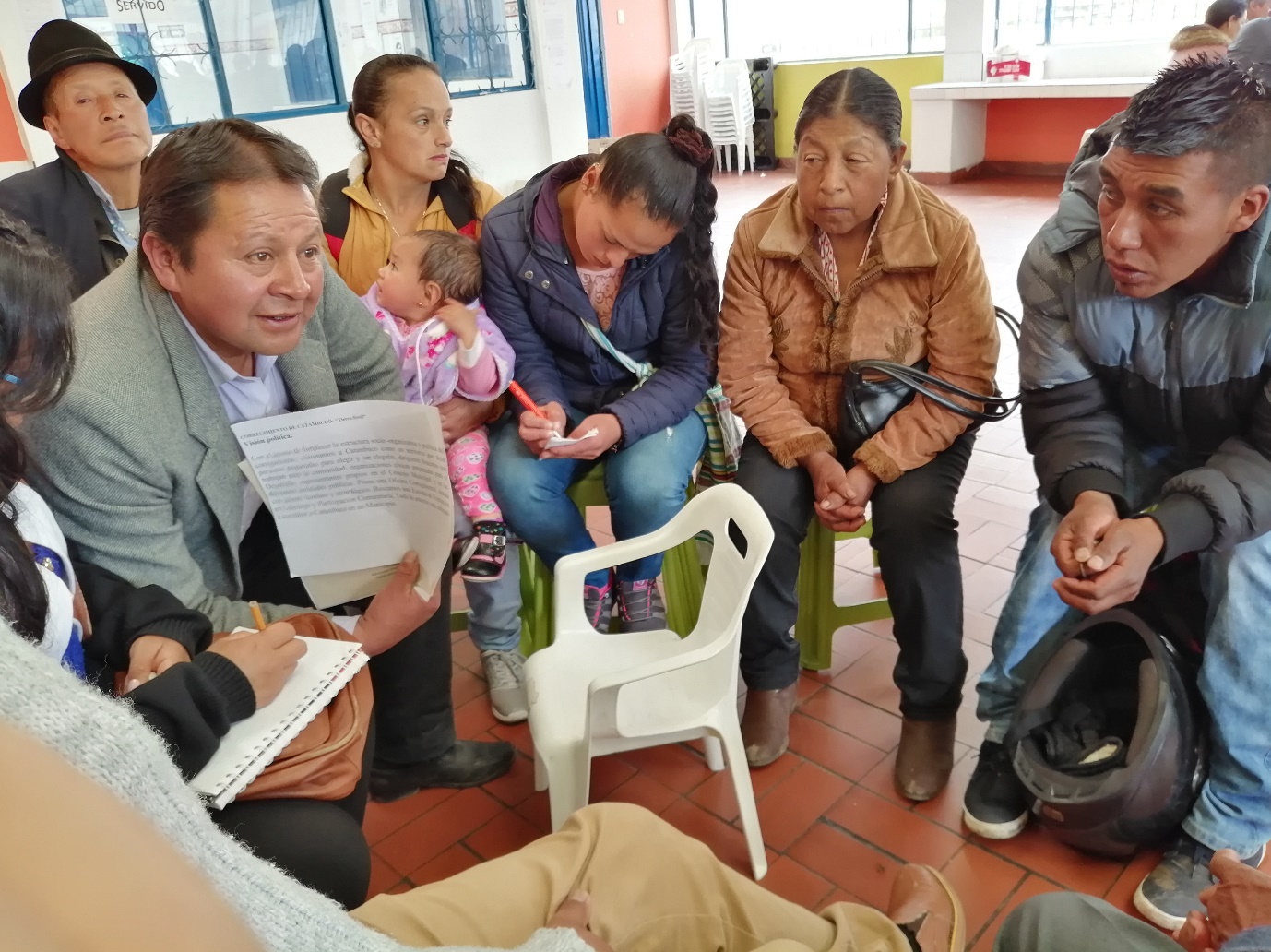 La comunidad refleja las voces de los pastusos que añoraran un mejor presente y un mejor futuro, donde puedan acceder a los bienes públicos, más y mejores trabajos, escenarios de paz, convivencia, ética y legalidad, inclusión social y territorial y una mejor relación con el ambiente y la naturaleza que les permita disfrutar de un buen vivir en su comuna. El buen vivir es comprendido como una forma multidimensional de organizar y vivir la vida por parte de las comunidades locales, teniendo en cuenta sus historias, identidades, heterogeneidades, autonomías, derechos y compromisos colectivos para la transformación. Lo cual, también se complementa con algunos objetivos del desarrollo humano y el desarrollo sostenible a nivel económico, social y ambiental, así también, con la construcción de la paz desde las comunidades y distintos territorios en nuestra Colombia.¿QUIÉNES SOMOS?Ubicación geográficaLocalización: El corregimiento está ubicado a 5km del casco urbano de la ciudad de Pasto hacia el sur, cuenta con una ubicación en la vía panamericana, perteneciente al Corredor Sur.Límites: limita al norte con los corregimientos de Gualmatan, Jongovito, Jamondino, Mocondino, al sur con los corregimientos de Santa Barbará, y el Socorro, al occidente con el corregimiento del Encano y al occidente con el Municipio de Tangua y el corregimiento de Gualmatan.Temperatura: Su temperatura promedio es de 12°C y se ubica a 2800 m.s.n.m. PoblaciónPosee una población de 20000 habitantes aproximadamente. Veredas que conforman el CorregimientoPosee 21 veredas que son: Campo nuevo, Bella vista, Botanilla, La victoria, Botana, San Antonio de Acuyuyu, Guadalupe, San José de Casanare, San Antonio de Casanare, Chávez, Casanare, San José de Catambuco, Cruz de amarillo, Santa María, Cubijan Alto, Cubijan bajo, Fray Ezequiel, San Isidro, Rio Bobo.Mapa de ubicación:Figura 1. Mapa del Corregimiento de CatambucoFuente: Andrés Burbano López “Mapa Del Corregimiento De Catambuco” Pasto, 2010.¿CÓMO ESTAMOS?Esta sección presenta una lectura y comprensión del territorio del corregimiento de Catambuco del municipio de Pasto, a partir de la identificación de condiciones generales en cada una de sus dimensiones: política, social, económica, ambiental y cultural. Por tanto, esta aproximación a un diagnóstico situacional sobre las estructuras organizativas, las relaciones sociales y comunitarias, las necesidades básicas insatisfechas, el estado de los derechos humanos, las actividades económicas y productivas, las relaciones entre el hombre y la naturaleza a la hora de producir, consumir, movilizarse o asentarse y las prácticas, saberes e identidades culturales, permite posteriormente, orientar la planificación y gestión colectiva de dicha comuna. Es decir, este análisis conlleva a plantear las respuestas de la pregunta: ¿Hacia dónde vamos?Dimensión PolíticaEl diagnóstico de esta dimensión identifica la estructura organizativa y las instituciones públicas presentes en el corregimiento.Tabla 1. Características generales de la dimensión política del corregimiento de Catambuco en Pasto.Fuente: Elaboración propia con base a revisión documental y diálogo de saberes con habitantes del corregimiento de Catambuco.Dimensión SocialEn esta dimensión se presenta los equipamientos y aspectos relacionados con la satisfacción de los derechos fundamentales como salud y educación, así también la recreación y deporte e identificación de problemáticas y necesidades sociales en el corregimiento. A partir del diagnóstico realizado se identifica en esta dimensión aspectos como: características generales de familia y el trabajo; la educación, salud, saneamiento básico, servicios públicos e inseguridad.Tabla 2. Características generales de la dimensión social del corregimiento de Catambuco en Pasto.Fuente: Elaboración propia con base a revisión documental y diálogo de saberes con habitantes del corregimiento de Catambuco.Dimensión Económica:A continuación, se presenta las principales actividades económicas que influyen en la producción y la generación de trabajo y empleo, la identificación de problemáticas y necesidades económicas en el corregimiento. Realizado el diagnóstico para esta dimensión se tendrá en cuenta la vocación de la tierra, los actores y asociaciones productivas, el sector comercial, el potencial turístico y las problemáticas respectivas.Tabla 3. Características generales de la dimensión económica del corregimiento de Catambuco en Pasto.Fuente: Elaboración propia con base a revisión documental y diálogo de saberes con habitantes del corregimiento de Catambuco.Dimensión Cultural:El Corregimiento de Catambuco ha identificado ciertos elementos, expresiones y manifestaciones que hacen parte de su identidad y cultura. El presente diagnostico en esta dimensión tiene en cuenta las Fiestas Patronales, identidades y sus manifestaciones, los patrimonios sagrados e históricos y su problemática específica. Tabla 4. Características generales de la dimensión cultural del corregimiento de Catambuco en PastoFuente: Elaboración propia con base a revisión documental y diálogo de saberes con habitantes del corregimiento de Catambuco.Dimensión Ambiental:A partir del diagnóstico realizado en esta dimensión se tiene en cuenta la articulación con entidades territoriales y los riesgos ambientales y la identificación de problemáticas y necesidades ambientales en la comuna. El diagnostico en esta dimensión tiene en cuenta aspectos como la presencia de flora y fauna, ríos, cuencas y paramos, las problemáticas y los riesgos ambientales.Tabla 5. Características generales de la dimensión ambiental del corregimiento de Catambuco en PastoFuente: Elaboración propia con base a revisión documental y diálogo de saberes con habitantes del corregimiento de Catambuco.¿HACIA DÓNDE VAMOS?En esta oportunidad se presenta algunos escenarios alternativos que han sido pensados, soñados e imaginados participativa y colectivamente por el corregimiento de Catambuco. En ese sentido se retoma las visiones en cada una de las dimensiones: política, social, económica, cultural y ambiental del Plan de Vida “Tierra Fértil” del año 2006. De igual manera, se trae a colación los elementos de una visión de futuro para el corregimiento, planteados en el marco del convenio interinstitucional entre la Universidad Mariana y la Alcaldía Municipal desde el año 2017.De manera complementaria, se tocan algunos sueños colectivos, ideas de proyectos o estrategias y compromisos comunitarios a partir del diálogo de saberes con la comunidad, liderado por la Alcaldía Municipal y apoyado por el PDT-Nariño en el año 2019. En consecuencia, se realizó un ejercicio de análisis, reflexión y diálogo propositivo para retroalimentación del Plan de Vida, en el marco de la construcción de la paz y buen vivir. Dimensión PolíticaVisión 2006Con el ánimo de fortalecer la estructura socio -organizativa y política del corregimiento, visionamos a Catambuco como un territorio que tiene personas preparadas para elegir y ser elegidas, dirigentes honestos que trabajan para la comunidad, organizaciones cívicas preparadas para el Desarrollo, representantes propios en el Concejo Municipal y en las diferentes entidades públicas. Posee una Oficina Corregimental, dotada con talento humano y tecnológico. Buscamos una Escuela de Formación en Liderazgo y Participación Comunitaria. Todo lo anterior está enfocado a constituir a Catambuco en un Municipio.Sueños colectivos y acciones concretasFortalecimiento de las organizaciones cívicas y comunales fomentando la autonomíaContar con un centro administrativo en el corregimiento Tener nuestros propios representantes en el consejo municipal, así como en diferentes entidades públicas.Compromisos comunitariosMotivar a la juventud para que participe en el liderazgo comunitario Gestionar talleres de capacitación e incentivar a la comunidad, frente a la participación política.Dimensión SocialVisión 2006Queremos que existan condiciones básicas satisfechas, dentro de ello se establece que Catambuco cuente con un hospital dotado de personal capacitado, que garantice el acceso a la salud de todos sus habitantes. Que cuentan con una buena nutrición, programas de salud preventiva y de protección al adulto mayor. De otra parte, que todas las veredas de Catambuco cuenten con agua potable y saneamiento básico, posean un adecuado servicio de transporte, sus vías se encuentran en buen estado y tienen un adecuado mantenimiento.Buscamos la vivienda propia para los más vulnerables y que el nivel Educativo de los habitantes de Catambuco sea de tipo profesional y pertinente para la región, con docentes formados y capacitados para la educación pertinente. Soñamos tener el servicio de Extensión de las Universidades, un programa de educación para niños y niñas entre 0 y 6 años. Sueños colectivos y acciones concretas 2019CATAMBUCO EN QUECHUA: “CORAZON PROPIO”Como Catambuqueños lo que soñamos para mejorar nuestra calidad de vida desde la dimensión social es: una educación de calidad y pertinente con alternativas de formación técnico profesional para que la comunidad pueda acceder a oportunidades laborales en empresas locales. Con una planta permanente y calificad apara nuestro puesto de salud el cual ampliaría el servicio de urgencias las 24h. Contar con un plan de vivienda para los más vulnerables que tengan servicios básicos de calidad: agua, aseo, energía, alcantarillado.Contar con espacios deportivos mejorados y para la recreación.Contar con seguridad para mejorar la convivencia por lo que se requieren un mayor número de efectivos de la policía.Contar con vías adecuadas para mejorar la movilidad, teniendo en cuenta los avances y las vías ya trabajas las cuales solo necesitan pequeñas contribuciones para mejorar.Dimensión EconómicaVisión 2006Visionamos a Catambuco como un territorio que tenga grupos asociativos y productivos fortalecidos con voluntad y disposición para gestar proyectos, que posiblemente constituyan varias cooperativas agroindustriales dinamizadoras de la economía de la región que le permiten ser un sector productivo en todos los niveles. Buscamos que el corregimiento cuente con una planta asociativa procesadora de papa y leche.En el campo laboral los habitantes de Catambuco, cuentan con salario justo y empleos basados en la producción, transformación y comercialización agroindustrial. Las Fuentes de trabajo de Catambuco tienen en cuenta a toda la población y el mercado genera trabajo comunitario. Catambuco cuenta con un mercado comercializador de los productos de las veredas, posee un centro de acopio para productos agroindustriales, comercializa sus productos directamente a los consumidores, cuenta con empresas asociativas productoras y comercializadoras de especies menores y demás productos de la región. Es el mayor productor de cuyes, abasteciendo a toda la región y exportando sus excedentes. Cuenta con un buen sistema financiero que le permite dinamizar su economía solidaria. Todos sus habitantes tienen garantizada la alimentación, gozan de seguridad soberanía alimentaria. Sueños colectivos y acciones concretas 2019Centro de transformación industrial que garantice el desarrollo económico, social, político. Y ofrecer oportunidades de trabajo sostenible.Tener un grupo de ahorro colectivo.Contar con asistencia técnica.Producción y consumo propio.Fortalecimiento de los procesos de transformación.Fortalecimiento a los procesos de comercialización.Propender para el consumo bajo las premisas de soberanía y seguridad alimentaria.Compromisos comunitarios 2019Recuperar “el valor de la palabra”, para mejorar los compromisos de la comunidad.Pensar en estrategias para la diversificación del producto.Trabajar por los cambios de la mentalidad de los productores.Ser perseverantes y constantes con los sueños.Tener la disposición de realizar ajustes y de buscar alternativas de los proyectos productivos.Dimensión CulturalVisión 2006La cultura está ligada a la vida de los habitantes del Corregimiento de Catambuco y no sería posible la vida de esta comunidad separada sus tradiciones, costumbres, religiosidad; expresiones artísticas como la danza, el teatro, la música en sus diferentes manifestaciones; así como los valores y características de su gente que la proyectan hacia la búsqueda de un mejor presente. Cuenta con grupos culturales y deportivos representativos a nivel municipal, departamental y nacional, conformados por jóvenes que emplean adecuadamente el tiempo libre, viviendo su espiritualidad basada en valores y principios. Y cuenta con la casa de la cultura para mejorar el desarrollo integral, social, económico, espiritual y ambiental. Con una fundación cultural en la que se fomenta las expresiones artísticas, para celebrar sus fiestas tradicionales con un alto grado de cultura. Se reconoce a Catambuco por sus centros turísticos, sus escuelas de formación artística y centros culturales que tienen extensión a las veredas. Todo esto fomenta en los habitantes sentidos de pertenencia e identidad. Sueños colectivos y acciones concretas 2019Mayor organización en el aspecto cultural.Casa cultural/casa del joven corregimental (dotado de infraestructura necesaria).Mayor cobertura en todos los aspectos culturales.Tener participación activa y constante de las contabilidades. Que Catambuco cuente con una organización civil que se apropie y este comprometida con las manifestaciones culturales.Que Catambuco cuente con su propio carnaval.Que los Catambuqueños valoren las diferentes expresiones culturales y tradiciones.Rescate de la gastronomía tradicional.Compromisos comunitarios 2019Información y formación.Socializar propuestas que ya se vengan desarrollando.Sensibilización sobre la importancia del aspecto cultural.Involucra a los entes privados (responsabilidad social de las empresas).La unidad como valor fundamental del desarrollo y de la preservación cultural.Dimensión AmbientalVisión 2006En Catambuco, el aspecto ambiental es considerado como uno de los más importantes por la riqueza de sus tierras, sus paisajes y la diversidad de flora y fauna existente. Para conservar y preservar el patrimonio ambiental que posee el Corregimiento, contamos con todas las cuencas reforestadas, con un programa de guarda bosques, se hace uso y manejo adecuado de los recursos hídricos, conservados por la comunidad, a través de su formación y sensibilización en el tema. Catambuco, cuenta con una empresa de reciclaje que contribuye a proteger sus bosques y la fauna. Todas las veredas tienen reservas naturales y conforman un gran parque ambiental y turístico con suficientes y adecuadas zonas verdes.Sueños colectivos y acciones concretas 2019Rescate de plantas nativas.Capacitación y fortalecimiento en el manejo de abonos orgánicos.Plantas de tratamiento en las aguas cérvidas.Plantación de cercas vivas.Construcción de estufas coeficientes.Localizar en cada vereda una reserva natural que pueda convertirse en sendero o en un espacio ecológico.Creación o mejoramiento de acueductos en todas las veredas para que tengan agua potable y de consumo humano.Compromisos comunitarios 2019Socializar y ejecutar planes de acción en cada vereda.Estimular y compensar el empoderamiento de la comunidad.Mejorar el manejo de los residuos sólidos.Crear y situar puntos ecológicos y de reciclaje (casa, parques, instituciones, lugares públicos).Cuidar y preservar los bosques, flora, fauna. Evitar la deforestación.Capacitación en ecoturismo y en rescate de flora y fauna nativa.Gestionar desde la comunidad y buscar el personal capacitado para este proceso.REFLEXIONESLas sociedades y comunidades locales del siglo XXI deben enfrentar diversos escenarios relacionados con el aumento de las desigualdades políticas, sociales, económicas, ambientales y culturales y los efectos de la crisis ecológicas y ambientales. Aunado a esto, Colombia se caracteriza por los retos y oportunidades para construir la paz, más allá de los temas derivados del conflicto armado, así también por la necesidad de consolidar espacios, dinámicas y procesos de mayor participación ciudadana y democrática en la planeación y gestión colectiva de los territorios.Es así como, este proceso de Resignificación de los Planes de Vida  Comunitarios en el municipio de Pasto, una vez más se constituye en un ejemplo a seguir a nivel nacional e internacional. Donde las comunidades de este bello sur colombiano de todos los colores, sabores, sentires y saberes, alzamos nuestra voz para dialogar y concertar sobre el territorio y la vida compartida que deseamos. Esto, haciendo efectivo nuestro derecho a ser diferentes, autónomos y a apapachar nuestro propio proyecto de vida para la paz y el buen vivir.Particularmente, los habitantes del corregimiento de Catambuco hemos reflexionado sobre la importancia de estos espacios, donde los líderes, las mujeres cabeza de familia, los niños y la comunidad de base tenemos la oportunidad de participar, pensar, imaginar, soñar y conversar, así manifestamos que “la comunidad debe ser como una familia” y que “el egoísmo en la comunidad no permite el buen desarrollo de esta."  REFERENCIAS BIBLIOGRÁFICAS:ACUERDO NÚMERO 012 (Mayo 30 de 2016). Por el cual se adopta el Plan de Desarrollo del Municipio de Pasto 2016 – 2019 “Pasto Educado Constructor de Paz”.ALCALDIA MUNICIPAL DE PASTO. (2015). Plan de ordenamiento territorial 2015-2017 “Pasto Territorio Con-sentido”.AUTÓNOMA, U. (s.f). DESARROLLO COMUNITARIO. Retomado de: http://www.uaim.mx/carreras/sociologia/Cuarto%20Trimestre/DESARROLLO%20COMUNITARIO. pdf, 6.CONSTITUCIÓN POLÍTICA DE COLOMBIA 1991.FUNDACION SUYUSAMA (2006) “Re significación de planes de vida del corregimiento de Catambuco. Plan de Vida: Tierra Fértil, Pasto, Corregimiento de Catambuco 2006.HERRERA E. Enrique. (2006).  El churo y el veinte de julio.LEY ESTATUTARIA 1757 de 2015. Por la cual se dictan disposiciones en materia de promoción y protección del derecho a la participación democrática.LEY 1551 de 6 de julio 2012. Por la cual se dictan normas para modernizar la organización y el funcionamiento de los municipios.LEY 743 de 2002. Por la cual se desarrolla el artículo no. 38 de la Constitución Política de Colombia en lo referente a los organismos de acción comunal.LEY 388 del 18 de julio 1997. Por la cual se modifica la Ley 9ª de 1989, y la Ley 3ª de 1991 y se dictan otras disposicionesLEY 152 del 15 de julio de 1994.  Por la cual se establece la Ley Orgánica del Plan de Desarrollo.ROSADA G. Nancy. BELALCAZAR B. Nancy. (2018). “Alianza Estratégica. Alcaldía de Pasto (Secretaria de Desarrollo Comunitario) y Universidad Mariana (Programa Trabajo Social).  Estructura organizativa La primera autoridad, el señor corregidor Juan Francisco Calpa.Cuenta con una Junta Administradora Local (JAL) cuyo presidente es el señor José Eleutario Timana.Cuenta con una Asociación de Juntas Comunales (ASOJAC) cuyo presidente es el señor Orlando Miramag.Cuenta con 20 JAC, con 3.621 afiliados: Catambunco Centro, Represa Rio Bobo, Cubijan Bajo, San Antonio, Casanare, San José De Casanare, Cruz De Amarillo, San José De Catambuco, San Antonio Acuyuyo. La Merced, Guadalupe, Botanilla, Santa María, San Isidro, Botana, Chávez, Campanero, Bellavista, Alto Casanare, Victoria, Cubijan Alto.Cuenta con una Asociación de Juntas Comunales (ASOJAC) cuyo presidente es el señor Orlando Miramag21 juntas de Acueducto y alcantarillado.Presencia de un gran número de asociaciones productivas y culturales.Instituciones públicas y privadas.División políticaMediante el acuerdo 06 del 21 de diciembre de 1953 el Consejo Municipal de Pasto otorgó a Catambuco el título de corregimiento. Hay presencia de comunidad indígena conocido como Cabildo Quillasinga de Catambuco, como autoridad mayor el Taita Carlos Potosí, con certificación del Ministerio del Interior, Resolución No 0085 de 20 de octubre de 2009.Presupuesto participativoEl proceso Cabildos de Presupuesto Participativo en la actual Administración 2016-2019, recupera la real y verdadera participación democrática, donde se destinan una parte de sus recursos para que sea decidida por los habitantes de los territorios y dar soluciones a las necesidades y problemas, articulados con la visión y objetivos Institucionales en el marco del Plan de Desarrollo Municipal “Pasto Educado Constructor De Paz”. En esta oportunidad se profundiza la construcción de un modelo de identidad y Democracia Participativa donde se identifica el Ciclo de la Participación como un Patrimonio Legítimo y Cultural. Implementada la ruta metodológica se organizan las asambleas de Pre-Cabildos o mingas de pensamiento en donde intercambian saberes y experiencias, socialización de la dinámica del proceso, elección de los facilitadores, se concertan las reglas de juego para la presentación de iniciativas y la asignación del techo presupuestal del corregimientoDespués del proceso de Pre-Cabildos, el corregimiento de Catambuco priorizo las siguientes necesidades:San José: seguridad, alarmas, salón comunal, alcantarillado y acueducto.Alto Casanare: Ampliación de acueducto.Bella Vista: Adecuación o mejoramiento del salón comunal.Campanero: Salón cultural y acueducto.San Isidro: alcantarillado.San Antonio de Anganoy: Salón Comunal.La Victoria: Salón Cultural.Cruz de Amarillo: adecuación de la cancha de futbol.Santa María: salón comunal, baños públicos, altos parlantes.Cubijan Alto: tanque de abastecimiento y placa huella.Cubijan Bajo: mantenimiento vías, alcantarillado y salón cultural.Guadalupe: acueducto, adecuación salón cultural y mantenimiento vías.Botana: placa huella.Catambuco Centro: dotación escuela.De lo anterior, resultó el siguiente proyecto que está por ejecutar:Compra de lote para construcción de centro de acopioProblemáticasEscasa participación comunitaria, lo cual da elementos para un bajo nivel de la gestión participativa y la construcción de una cultura política.Débil unificación e integración de las organizaciones comunales y comunitarias.TrabajoLos tipos de familia son fundamentalmente campesinas (originariamente indígena), con ocupación agricultora y ganadera, así como por su ubicación en la vía panamericana le permite la ocupación en el sector turístico.En los últimos años gran parte de los pobladores se dedican a oficios como la carpintería, pequeños talleres de metalistería, la construcción, servicio doméstico y jornaleros entre otros.SaludSolo cuenta con un centro de salud, que no cubre la demanda de los usuarios, sin un personal profesional para la atención de urgencias, inasistencia a citas programadas y una mala administración.EducaciónCuenta con la Institución Educativa Municipal Santa Teresita, que ofrece hasta el nivel educativo de bachillerato cuyo director es Omar Erazo y las escuelas Rurales Mixtas que son: la Merced, Cubijan Alto y Bajo, Santo Tomas de Aquino y también con la Institución Educativa Nuestra señora de Guadalupe, con la ERM San José de Botana, y las escuelas rurales mixtas Chávez, Guadalupe y San José de Catambuco.ViviendaLas casas se encuentran en combinación de moderno y tradicional, con construcciones hechas de ladrillo adobe y con huertas de cultivo junto a las casas, también se destaca que hay buenas vías de acceso más no están pavimentadas.Saneamiento Baja tecnología agropecuaria, Existen 21 juntas administradoras de acueducto y alcantarillado en Catambuco, entre las más importantes encontramos: A.J.A.A. Bella Vista cuyo presidente es Carlos de la Cruz, J.A.A. Botana cuyo presidente es Rodrigo Argoty, A.J.A.A El Campanero cuyo presidente es Miguel Benavides, A.J.A.A. San Antonio de Casanare cuyo presidente es Silvio Chachichoy y C.A.J.A.C Vereda San José de Catambuco dirigida por Guillermo Carlosama.ProblemáticasLos servicios que presta el centro de salud únicamente cuentan con servicio de primer nivel, y no existe urgencias.Consumo de spa en jóvenes.Embarazos a temprana edad.Abigeato (Robo de ganado).Baja tecnología agropecuaria.Se acentúa los escases de agua para el consumo humano, se requiere de implementación de un plan de manejo de acueducto, alcantarillado y recolección de aguas lluvias.ProducciónSe basa en pequeña producción agraria como cultivos como la papa, el maíz, la cebolla, hortalizas y aromáticas.Explotación pecuaria como la crianza de ganado bovino, porcino y caprino.Especies menores, como aves, conejo y cuy.Existen 18 asociaciones agropecuarias en Catambuco, entre las más importantes están: Agrícola Artesanal y Turística ACAT (Martha Rivera), Piscícola construyendo un nuevo futuro (Edilmer Chachinoy), Mujeres Emprendedoras Rurales Catambuco Asoempreder (Paola Timara) entre otras.  IndustriaPresencia de derivados lácteos como Andinos, Coba Negra.Presencia de empresas tales como, Morasurco Café Puro y Bavaria, entre otras.Se tiene la Represa del Rio Bobo que produce cierta cantidad de energía administrada por CEDENARTurismo.Turismo Gastronómico, paisajístico.Restaurantes como Cuyquer, Catambuy, tulpacinga entre otros reconocidos a nivel regional.Cuenta con un recurso paisajístico de pesca el cual no ha sido explotado adecuadamente, como la represa del Rio Bobo. ComercioDada su ubicación y su densidad poblacional se destaca un alto nivel de comercio como almacenes, ferreterías, y tiendas.ProblemáticasInadecuada distribución de los recursos a las veredas.Falta de atención como proveedores productivos.Se manifiesta la necesidad de un centro de acopio.Falta de infraestructura vialFiestas tradicionalesLa patrona del corregimiento es la Virgen de Guadalupe y sus fiestas se celebran el 12 de diciembre y su fiesta patronal el 20 de enero, con manifestaciones y expresiones culturales. Sus calles son denominadas “Caminos Quillacingas” debido a la ubicación en asentamiento indígena.Uno de los mayores patrimonios es la Basílica nuestra señora de GuadalupeIdentidadesCuenta con 5 agrupaciones de danzas, que representan al corregimiento en diversos encuentros culturales y fiestas tradicionales. Otro punto muy concurrido es la capilla del niño Jesús. Cuenta con grupos deportivos.PatrimoniosUno de los mayores patrimonios es la Basílica nuestra señora de GuadalupeExpresión cultural Fundaciones culturales, como Jóvenes por Cristo, Takijaya como grupo de danzas y la asociación Guadalupana como expresión musical.MicrocuencasCatambuco posee alrededor de 100 microcuencas, de ellas, la mayoría se encuentra en un estado desprotección. Sus rondas están deforestadas, no cuentan con áreas específicas para su protección. Muchos de los cuerpos de agua son contaminadas con aguas servidas y residuos de agroquímicos y pesticidas.Cuentan con fuentes hídricas como el Rio Bobo y diversas quebradas nacidas en el volcán, como San José, Taminango y Miraflores.Páramo del tábano, alcanza los 3.600 metros de altura, surgen diferentes afluentes como el mencionado Rio Bobo y riachuelos que desembocan en el Lago Guamuez, afluentes del rio Pasto y quebradas pequeñas. El proyecto de Empopasto “Escuela de agua”, propicia la educación ambiental, capacitando a 1.560 personas, entre las cuales se encuentran beneficiarios de la IEM Nuestra Señora de Guadalupe sede la Escuela Rural Mixta San José Botana.  ProblemáticasSe requiere un programa de guardabosques para conservar el patrimonio ambiental.Se requiere una empresa de reciclaje que contribuya a la protección de sus bosques.Se requiere que los programas de educación ambiental sean permanentes. 